Nowogród Bobrzański, dn. 15 grudnia 2022r.PP.6733.30.2022 ASOBWIESZCZENIENa podstawie art. 123 i 97 § 1 pkt 4 ustawy z dnia 14 czerwca 1960 r. Kodeksu postepowania administracyjnego – KPA (Dz. U. z 2022r. poz. 2000 ze zm.) zawiadamiam strony występujące w postępowaniu podjętym na Pana Janusza Michalskiego działającego zgodnie z udzielonym pełnomocnictwem w imieniu i na rzecz inwestora Gminy Nowogród Bobrzańskio zawieszeniu postępowania w sprawie ustalenia lokalizacji inwestycji celu publicznego dla inwestycji polegającej na budowie sieci elektroenergetycznej nn 0,4 kV – oświetlenia drogowego na działkach nr ewid. 157 i 95 obręb Cieszów, gminie Nowogród Bobrzański (inwestycja realizowana w ramach zadania pn. „Budowa, przebudowa(kompleksowa) oświetlenia na drogach i placach w gminie Nowogród Bobrzański”), do czasu przedłożenia do wniosku o ustalenie lokalizacji inwestycji celu publicznego, decyzji o której mowa w art. 176 ust. 4 Prawa wodnego.BURMISTRZNowogrodu BobrzańskiegoPaweł MierzwiakSprawę prowadzi: Stanowisko ds. planowania przestrzennego w Urzędzie Miejskim 
w Nowogrodzie Bobrzańskim, ul. Słowackiego 11, pokój nr 205, tel. 517886284.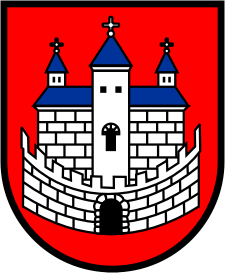 Burmistrz Nowogrodu BobrzańskiegoBurmistrz Nowogrodu BobrzańskiegoBurmistrz Nowogrodu Bobrzańskiegoul. J. Słowackiego 11      66-010 Nowogród Bobrzański NIP: 9291004928
e-mail: now.bobrz.um@post.pl
web: www.nowogrodbobrz.plDni i godziny urzędowania: Poniedziałek  8.00-16.00wtorek - piątek.7.00 – 15.00Nr telefonów i faksów:   Centrala   68 329-09-62Fax             68 329-09-62Nr telefonów i faksów:   Centrala   68 329-09-62Fax             68 329-09-62